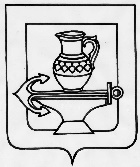 АДМИНИСТРАЦИЯ СЕЛЬСКОГО ПОСЕЛЕНИЯ                    ЛЕНИНСКИЙ  СЕЛЬСОВЕТ ЛИПЕЦКОГО МУНИЦИПАЛЬНОГО РАЙОНА                      ЛИПЕЦКОЙ ОБЛАСТИ   398530 Липецкая область Липецкий район                 с. Троицкое, ул. Гагарина , д.68                          тел. факс 75-97-39     __________________ № __________             Н а №______________________   Администрация сельского поселения Ленинский сельсовет Липецкого муниципального района простит Вас в разделе «Официальные документы» в подразделе «Проекты НПА» разместить проект решения Совета депутатов сельского поселения Ленинский сельсовет Липецкого муниципального района Липецкой области  Об отмене решения Совета депутатов сельского поселения Ленинский сельсовет Липецкого муниципального района Липецкой области от 22.12.2016г. № 120 О внесении изменений в Положение «Об оплате труда работников бюджетных учреждений сельского поселения Ленинский сельсовет Липецкого муниципального района», принятое решением Совета депутатов сельского поселения Ленинский сельсовет Липецкого муниципального района от 22.12.2011г. № 114 с изменениями, принятыми решениями Совета депутатов сельского поселения Ленинский сельсовет Липецкого муниципального района от 26.12.2012г. № 152, от 13.03.2013г. № 157, от 18.04.2014г. № 187, от 24.11.2014г. № 211 (прилагается).Личный идентификационный номер – 183789С уважением, заместитель главы администрациисельского поселения                                                                                              Н.И. НеклюдоваПРОЕКТСовет депутатов сельского поселенияЛенинский сельсовет Липецкого муниципального района Липецкой области Российской Федерации____________ сессия пятого созываРЕШЕНИЕ____________г.                                                                                                                          № _____

Об отмене решения Совета депутатов сельского поселения Ленинский сельсовет Липецкого муниципального района Липецкой области от 22.12.2016г. № 120 О внесении изменений в Положение «Об оплате труда работников бюджетных учреждений сельского поселения Ленинский сельсовет Липецкого муниципального района», принятое решением Совета депутатов сельского поселения Ленинский сельсовет Липецкого муниципального района от 22.12.2011г. №114 с изменениями, принятыми решениями Совета депутатов сельского поселения Ленинский сельсовет Липецкого муниципального района от 26.12.2012г. № 152,    от 13.03.2013г. № 157, от 18.04.2014г. № 187, от 24.11.2014г. № 211

   В связи с приведением нормативных правовых актов сельского поселения Ленинский сельсовет Липецкого муниципального района Липецкой области в соответствие с действующим законодательством, руководствуясь Уставом сельского поселения Ленинский сельсовет, учитывая рекомендации постоянных депутатских комиссий, Совет депутатов сельского поселения Ленинский сельсовет
РЕШИЛ: 

   1. Считать утратившим силу решение Совета депутатов сельского поселения Ленинский сельсовет Липецкого муниципального района Липецкой области от 22.12.2016г. № 120 О внесении изменений в Положение «Об оплате труда работников бюджетных учреждений сельского поселения Ленинский сельсовет Липецкого муниципального района», принятое решением Совета депутатов сельского поселения Ленинский сельсовет Липецкого муниципального района от 22.12.2011г. № 114 с изменениями, принятыми решениями Совета депутатов сельского поселения Ленинский сельсовет Липецкого муниципального района от 26.12.2012г. № 152, от 13.03.2013г. № 157, от 18.04.2014г. № 187, от 24.11.2014г. № 211.   2. Настоящее решение вступает в силу со дня его официального обнародования.Председатель Совета депутатовсельского поселения Ленинский сельсовет              Ф.И.О.
